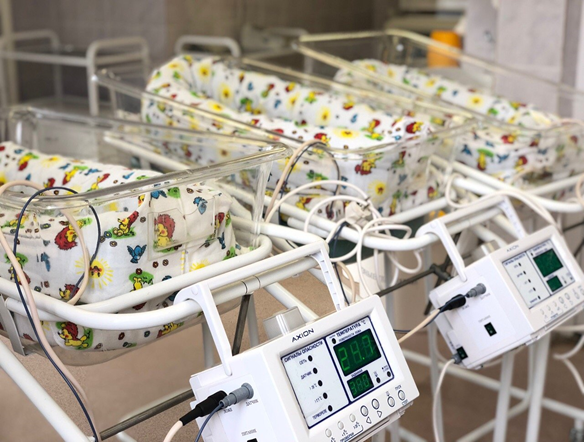 1. Project name: Improving the quality of perinatal medical care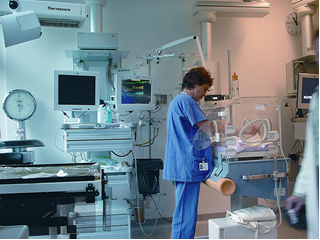 1. Project name: Improving the quality of perinatal medical care2. Duration of  the project: 2022-2023 years2. Duration of  the project: 2022-2023 years3. pplicant organization proposing the project: Healthcare institution «Orsha Central Polyclinic» 3. pplicant organization proposing the project: Healthcare institution «Orsha Central Polyclinic» 4. Project objectives:improving the quality of perinatal medical care, reducing perinatal losses4. Project objectives:improving the quality of perinatal medical care, reducing perinatal losses5. Tasks planned for implementation within the framework of the project:organization of specialized obstetric and gynecological care for the female population and newborns 5. Tasks planned for implementation within the framework of the project:organization of specialized obstetric and gynecological care for the female population and newborns 6. Target group: the project is designed for citizens of Orsha and Orsha district, foreign citizens6. Target group: the project is designed for citizens of Orsha and Orsha district, foreign citizens7. Brief description of the project activity:purchase of equipment for the city maternity hospital:neonatal incubator – 2 pcs.;neonatal laryngoscope with a set of blades – 3 pcs.;portable ultrasound device (for newborns) – 1 pc.;phototherapy device (for newborns) – 2 pcs.;anesthesia breathing apparatus for adults – 2 pcs.;artificial lung ventilation device (for adults) – 2 pcs.;dry–burning cabinet for 250 liters – 1 pc.;high–end ultrasound machine – 1 pc.;mobile digital X-ray machine – 1 pc.7. Brief description of the project activity:purchase of equipment for the city maternity hospital:neonatal incubator – 2 pcs.;neonatal laryngoscope with a set of blades – 3 pcs.;portable ultrasound device (for newborns) – 1 pc.;phototherapy device (for newborns) – 2 pcs.;anesthesia breathing apparatus for adults – 2 pcs.;artificial lung ventilation device (for adults) – 2 pcs.;dry–burning cabinet for 250 liters – 1 pc.;high–end ultrasound machine – 1 pc.;mobile digital X-ray machine – 1 pc.8. Total amount of financing (in US dollars): 317 0008. Total amount of financing (in US dollars): 317 000Source of financingAmount of funding
(in US dollars):Donor funds317 000Co-financing–9. Project location (region/district, city):Vitebsk region, Orsha district, Orsha city, Vladimir Korotkevich Street, house 11 (city maternity hospital)9. Project location (region/district, city):Vitebsk region, Orsha district, Orsha city, Vladimir Korotkevich Street, house 11 (city maternity hospital)10. Contacts: Karaka Sergey Anatol'yevich, hospital chief executive of  the Healthcare Institution «Orsha Сentral Рolyclinic». tel.: 8(0216) 51 88 21, info@orshamed.by 10. Contacts: Karaka Sergey Anatol'yevich, hospital chief executive of  the Healthcare Institution «Orsha Сentral Рolyclinic». tel.: 8(0216) 51 88 21, info@orshamed.by 